Tutorial de análise de uma questão.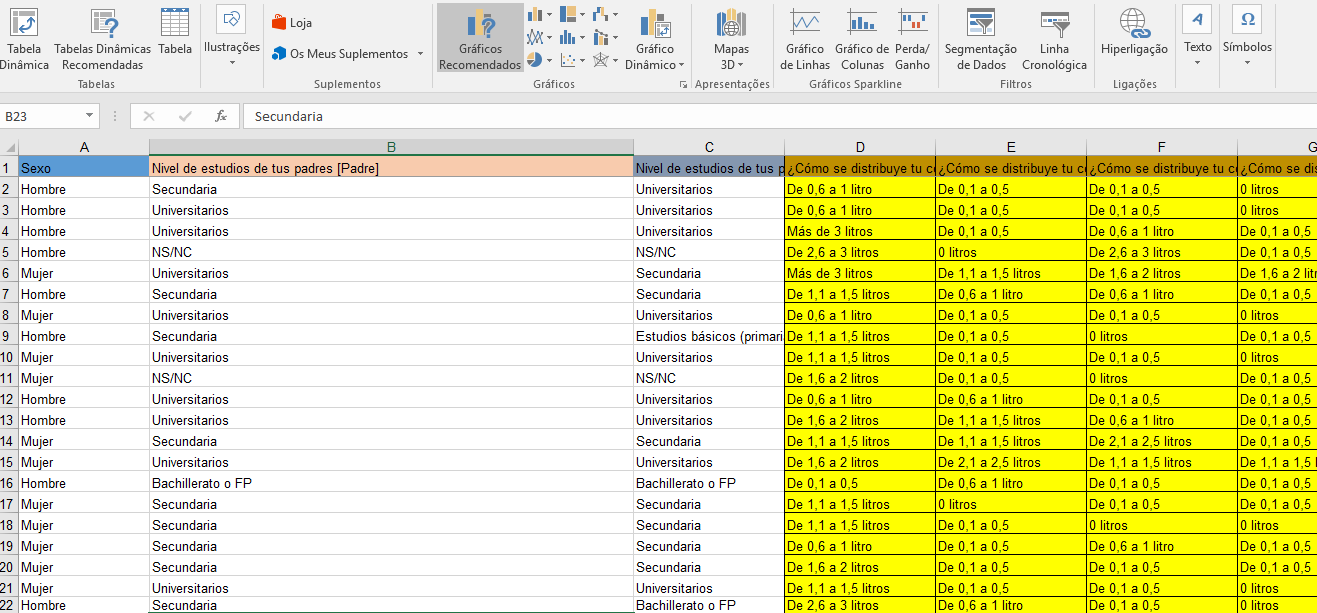 Coloca os dados das tuas questões  numa folha de Excel.Construir uma tabela para cada uma das questões, usando a opção “Tabela dinâmica” seguindo os seguintes passos: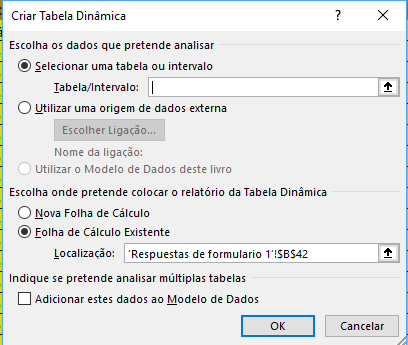 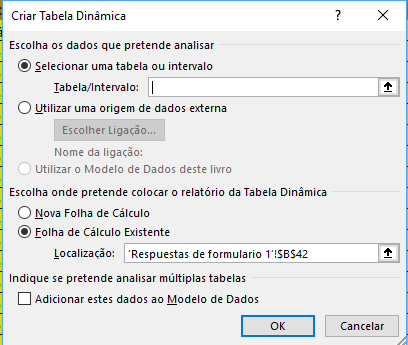 Clicar em: Inserir  Tabela dinâmica    Preenche a tabela seguinte com: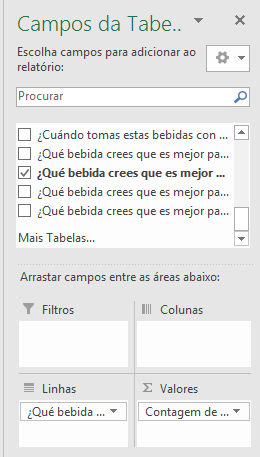 Assim obténs a tabela com os dados: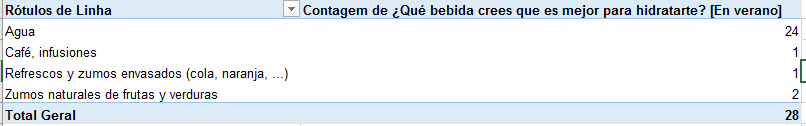 Calcula para cada caso a frequência relativa:Nota:    Para isso podes fazer: Coloca o “cursor” na célula que queres calcular a frequência relativa. Depois clica em =(célula onde está a fa(contagem))/célula onde está o total)x100  esta fórmula fará a razão entre a frequência absoluta e a frequência relativa em percentagem.          Faz o mesmo procedimento para as restantes células.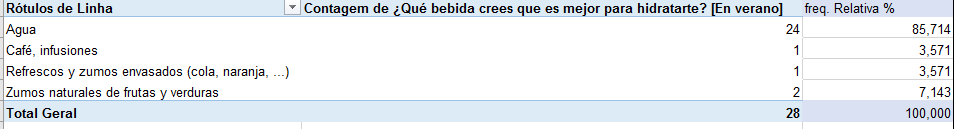 Após a elaboração das tabelas, constrói o gráfico: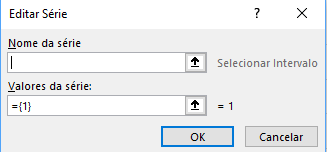 Clica em inserir e seleciona o gráfico que pretendes:Clica em “selecionar dados”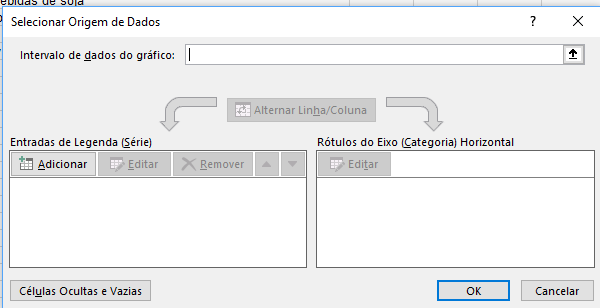 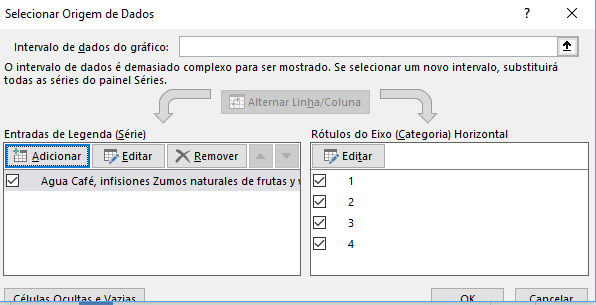 Edita o Rótulo do eixo (Horizontal) e escreve para cada caso a bebida correspondente:AguaCafé, infusiones    …..De seguida Clica em Ok e escreve o nome do gráfico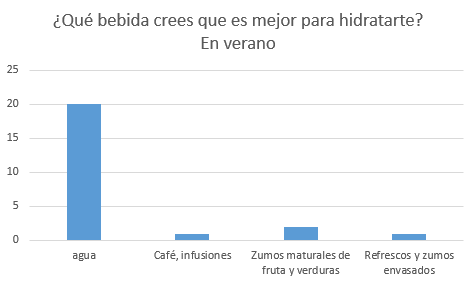 Relacionar o Sexo com o tipo de bebida que mais usas para hidratar no verão.Clica outra vez em Inserir  Tabela dinâmica   e faz o mesmo procedimento que no anterior ponto 2.Seleciona as variáveis que queres comparar. (Atenção em Valores deves colocar a variável que está selecionada nas “linhas)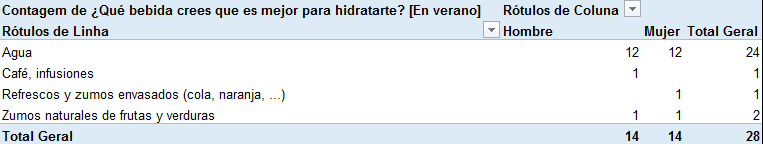 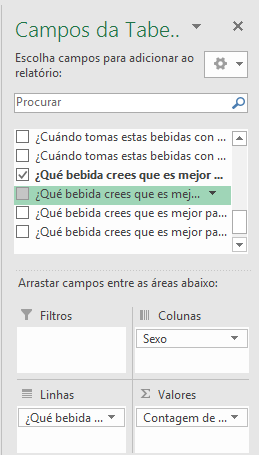 - Como a variável é qualitativa apenas conseguimos calcular a moda que é a Água:Conclusões:No verão a bebida escolhida pelos alunos para melhor se hidratarem foi a água sendo que 83% destes escolheram esta opção. A segunda bebida escolhida foi os sumos naturais/verduras.A percentagem de beber água sabendo que era rapaz é de  , igualmente se verificando para as raparigas. (Este guião serve para tirar ideias para o vosso trabalho!)